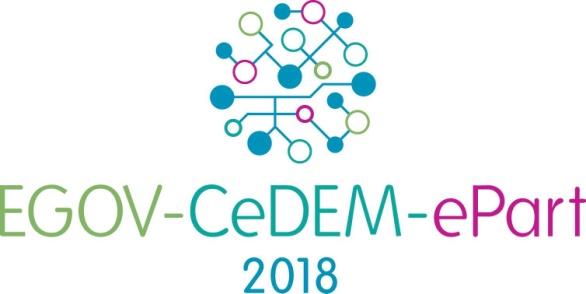 IFIP EGOV2021 - Joint conference EGOV-CeDEM-EPart2021Granada, SpainCall for PapersThe IFIP EGOV2021 represents the merging of the IFIP WG 8.5 Electronic Government (EGOV), the IFIP WG 8.5 IFIP Electronic Participation (ePart) and the Conference for E-Democracy and Open Government Conference (CeDEM). The conference is held annually and will be hosted 7-9 September 2021 in Granada by the University of Granada in Spain. This year the conference will have a hybrid form in which both online and onsite participation will be possible. The conference fee for onsite and online participation will differ to account for the difference in costs. If circumstances are not favorable, there will only be an online event. The conference focuses on e-Government, Open Government, Smart Government, eParticipation and e-Democracy, and related topics like social media, digital transformation, Digital society, artificial intelligence, policy information, policy informatics, smart cities, and social innovation. Several types of submissions are possible, including completed research, ongoing research, reflections & viewpoints, posters, and workshops. Part of the conference is a PhD Colloquium, which offers a limited number of PhD bursaries. We welcome interdisciplinary approaches to the conference topics and a variety of research approaches (conceptual, case study, survey, mixed or other suitable methods). The PhD colloquium will be held on Monday 6 September 2021.The conference is organized by the IFIP 8.5 Working group (WG8.5) in collaboration with the Digital Government Society (DGS). The aim of WG 8.5 is to improve the quality of e-government information systems at international, national, regional and local levels. The WG8.5 special emphasis lays on interdisciplinary approaches towards information systems in public administration. DGS is a global, multi-disciplinary organization of scholars and practitioners interested in the development and impacts of digital government.IMPORTANT DATES(Hard) deadline for submissions (anonymous- camera ready): 19 March 2021Notification of acceptance: 30 April 2021PhD Colloquium deadline for submissions: May 3, 2021Poster submission deadline (non-anonymous-camera ready): 15 May 2021Poster acceptance 31 May 2021Camera-ready paper submission and author registration: 15 June 2021PhD Colloquium notification of acceptance: 15 June 2021PhD Colloquium final version: 31 July 2021PhD Colloquium: 6 September 2021Conference: 7-9 September 2021CONFERENCE CHAIRS●	Noella Edelmann, Danube University Krems, Austria ●	Marijn Janssen, Delft University of Technology, The Netherlands●	Ida Lindgren, Linköping University, Sweden ●	Laura Alcaide Muñoz, University of Granada, Spain●	Peter Parycek, Fraunhofer Fokus, Germany/Danube-University Krems, Austria●	Gabriela Viale Pereira, Danube University Krems, Austria ●	Manuel Pedro Rodríguez Bolívar, University of Granada, Spain●	Hans Jochen Scholl, University of Washington, USA●	Gerhard Schwabe, University if Zurich, Switzerland ●	Efthimios Tambouris, University of Macedonia, Greece●	Shefali Virkar, Danube University Krems, AustriaLocal Host Chairs●	Manuel Pedro Rodríguez Bolívar, University of Granada, SpainTRACKS AT EGOV2021General E-Government & Open Government Track: all e-government-related topics except for the special-topics tracks. o	Hans Jochen Scholl (lead), University of Washington, USAo	Gabriela Viale Pereira, Danube University Krems, Austriao	Ida Lindgren, Linköping University, SwedenGeneral E-Democracy & eParticipation Track: all eParticipation-related topics except for the special-topic tracks. This track aims to present the best of recent developments in electronic participation and electronic democracy as they cover a wide range of technical, political and social areas o	Noella Edelmann (lead), Danube University Krems, Austriao	Peter Parycek, Fraunhofer Fokus, Germany / Danube-University Krems, Austriao	Robert Krimmer, University of Tartu, EstoniaAI, Data Analytics, & Automated Decision Making Track: adoption, use, and impacts of various data analytics and AI methods ranging from visualisations and descriptive statistical analyses to machine learning and other AI methods in the public sector.o	Evangelos Kalampokis (lead), CERTH, Greece o	Euripidis Loukis, University of Aegean, Greeceo	Habin Lee, Brunel University London, UKSmart and digital Cities (Government, Communities & Regions) Track: all aspects of smart cities and smart governance, including frameworks, policies, and the use of technology o	Nuno Lopes (lead), DTx: Digital Transformation Colab, Portugalo	Manuel Pedro Rodríguez Bolívar, University of Granada, Spaino	Karin Axelsson, Linköping University, SwedenDigital and Social Media Track: Digital networking and knowledge sharing applications, interfaces between governments and their respective publics, digital collaborations within public organizations and across governance networks.o	Sara Hofmann, University of Agder, Norway (lead)o	Marius Rohde Johannessen, University of South-Eastern Norwayo	Panos Panagiotopoulos, Queen Mary University of London, UKEmerging issues and innovations: focuses on new topics emerging in the field of ICT and public sector, including public-private ecosystemso	Csaba Csaki (lead), Corvinus Business School, Hungaryo	Gianluca Misuraca, Centro Economia Digitale, Romeo	Francesco Mureddu, The Lisbon Council, BelgiumOpen Data: Social and Technical Aspects Track: focuses on open government data, public big data sharing and use, data for improving public value and transparency, as well as data analytics capitalizing on Linked Open Data and other technologies.o	Ramon Gil-Garcia (lead), University at Albany, State University of New York, USA o	Anneke Zuiderwijk, Delft University of Technology, The Netherlandso	Efthimios Tambouris, University of Macedonia, GreeceDigital Society: focuses on the relationship between all kinds of stakeholders adopting and integrating all kinds of technologies at home, education and recreation.o	Thomas Lampoltshammer (lead), Danube University Krems, Austriao	Katarina L. Gidlund, Mid Sweden University, SwedenLegal informatics: Legal, policy and execution are more and more interrelated and becoming dominant in the government domain.o	Peter Parycek (lead), Fraunhofer Fokus, Germany o	Anna-Sophie Novak, Danube University Krems, Austria o	Morten Meyerhoff Nielsen, United Nations University, PortugalPhD Colloquium: The overall aim of the PhD colloquium is to connect PhD students to the e-government research community. During the colloquium, you will meet other PhD students, younger researchers that have just finished their PhDs, and more experienced scholars. Submitted proposals will not be submitted.o	Ida Lindgren (lead), Linköping University, Sweden o	Ramon Gil-Garcia, University at Albany, USAo	Gabriela Viale Pereira, Danube University Krems, AustriaTYPES OF PUBLICATIONSBy making a submission to the IFIP EGOV2021 conference you agree that your paper will not be submitted elsewhere and if accepted that the conference fee will be paid and the consent to publish will be signed. All papers will undergo a rigorous double-blind reviewing process and the submission should not include author identifiers. Please note that all accepted submissions to the IFIP EGOV-CeDEM-ePart2021 conference will be screened for possible plagiarism. To support this policy, conference organizers will make use of the plagiarism detection tool, Turnitin. Further information about this software can be found at www.turnitin.com/Accepted full research papers (max. 12 pages) will be published in the Springer LNCS IFIP EGOV or IFIP EPART proceedings. The EGOV proceedings covers the general E-Government & Open Government Track, Smart Cities Track, AI data Analytics, & Automated Decision Making Track, the Open Data Social and Technical Aspects Track, and the Emerging Topics and Innovation track, whereas the EPART proceedings will cover the general E-Democracy & eParticipation track, Social Media track, Digital Society and legal informatics track. Format guidelines for Springer LNCS are available here:https://www.springer.com/la/computer-science/lncs/conference-proceedings-guidelines. These guidelines should be followed when submitting the paper for review.The copyright form need to be filled in after acceptance: ftp://ftp.springernature.com/cs-proceeding/llncs/IFIP-Springer_Copyright_Form.pdf Papers in the categories of Ongoing Research (max. 8 pages), Reflections and Viewpoints (max. 6 pages), Practitioner Papers (max. 6 pages), projects (max. 8 pages), workshops (max. 2 pages), panel proposals (max. 2 pages), and posters (max. 2 pages) will be published (but if the author desires, do not need to be published) by in the CEUR-WS proceedings series (http://ceur-ws.org/). The CEUR Proceedings (CEUR-WS.org) is a free open-access publication service at Sun SITE Central Europe operated under the umbrella of RWTH Aachen University. CEUR-WS.org is a recognized ISSN publication series. Please note that PhD colloquium papers will not be published.CONFERENCE SPECIAL ISSUE A special issues from conference papers is planned by the eJournal of eDemocracy and Open Government (JeDEM). JeDEM is published online under open access and provides researchers and practitioners the opportunity to advance the practice and understanding of eDemocracy, eGovernment, and eParticipation. Final decisions on papers will be made by the special issue guest editor based on the results of the peer review process. The EGOV-CeDEM-ePart special issue will be published to coincide with the opening of the conference.BEST PAPER AWARDEach year the best papers are invited to submit to Government Information Quarterly (GIQ) and JeDEM. The best paper winners will be invited to submit their revised papers to GIQ, the premier journal in e-government field, following a fast-track reviewing process, runners up will be invited to submit to a JeDEM special issue which will be published in 2022.o	Noella Edelmann, Danube University Krems, Austriao	Evangelos Kalampokis, CERTH, Greece CONFERENCE VENUEA hybrid form is chosen to enable both onsite and online participation. The conference fee for onsite and online participation will differ to account for the difference in costs. If circumstances are not favorable, there will only be an online event. The onsite conference will be held at the premises of the University of Granada, Spain.	 CONTACTEmail: egov2021@easychair.org CFP website: https://easychair.org/cfp/EGOV2021Website: http://dgsociety.org/egov-2021/ Submission website: https://easychair.org/conferences/?conf=egov2021